Проект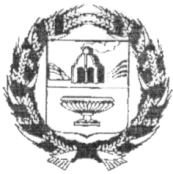 АДМИНИСТРАЦИЯ НОВОКОПЫЛОВСКОГО СЕЛЬСОВЕТАЗАРИНСКОГО РАЙОНА АЛТАЙСКОГО КРАЯ    П О С Т А Н О В Л Е Н И Е                        .2019                                                                                                  № ___                                                                с. НовокопыловоО проведении конкурса на право заключения концессионного соглашения объектов водоснабжения являющихся собственностью муниципального образования Новокопыловский сельсовет Заринского района Алтайского краяВ целях организации водоснабжения в с. Новокопылово, с. Смирново Заринского района и эффективного использования муниципального имущества, предназначенного для обеспечения водой потребителей с. Новокопылово, с. Смирново Заринского района Алтайского края, руководствуясь Гражданским кодексом Российской Федерации, Федеральным законом от 21.07.2005 года      №115-Ф3 «О концессионных соглашениях», Федеральным законом от 07.12.2011 №416-ФЗ «О водоснабжении и водоотведении», Уставом муниципального образования Новокопыловский сельсовет Заринского района Алтайского края, администрация Новокопыловского сельсовета  ПОСТАНОВЛЯЕТ:Создать конкурсную комиссию по проведению конкурса на право заключения концессионного соглашения в отношении объектов водоснабжения, являющихся собственностью муниципального образования Новокопыловский сельсовет Заринского  района Алтайского края в составе:           -Здвижкова Н.В., глава Новокопыловского сельсовета Заринского района,  председатель комиссии;-Погорелова Татьяна Викторовна, депутат Совета депутатов Новокопыловского сельсовета Заринского района, заместитель председателя комиссии;  -Трутнева Г.П., секретарь администрации Новокопыловского сельсовета Заринского района, секретарь комиссии;-Кухтина Татьяна Викторовна, депутат Совета депутатов Новокопыловского сельсовета Заринского района,  член комиссии;-Смирнова Ольга Михайловна, депутат Совета депутатов Новокопыловского сельсовета Заринского района,  член комиссии.2.  В целях  проведения конкурса утвердить прилагаемую конкурсную документацию на проведение конкурса на право заключения концессионного соглашения (приложение 1).Заключить концессионное соглашение в отношении объектов водоснабжения, являющихся собственностью муниципального образования Новокопыловский сельсовет Заринского района  Алтайского края (приложение 2).Провести конкурс на право заключения концессионного соглашения.Опубликовать сообщение о проведении открытого конкурса на право заключения концессионного соглашения в районной газете «Знамя Ильича» и разместить его на официальном сайте администрации Заринского района http://заринский22.рф,  и интернет-сайте www.torgi.gov.ru 13.06.2019 года.Контроль исполнения настоящего постановления оставляю за собой. Глава  сельсовета                                                               Н.В.ЗдвижковаПРИЛОЖЕНИЕ № 1 	к  постановлению администрации  Новокопыловского сельсовета Заринского района Алтайского края от _____.2019 №___КОНКУРСНАЯ ДОКУМЕНТАЦИЯо проведении конкурса на право заключения концессионного соглашенияобъектов водоснабженияСодержание конкурсной документации:Раздел № 1: Основная часть1Общие положения.Требования к содержанию, форме и составу заявки на участие в конкурсе и инструкция по ее заполнению.Форма, срок и порядок оплаты по Концессионному соглашению.Порядок пересмотра цены Концессионного соглашения.Порядок передачи прав на имущество, созданное участником конкурса в рамках исполнения , Концессионного соглашения заключенного по результатам  конкурса, и предназначенное для поставки товаров (выполнения работ, оказания услуг), поставка (выполнение, оказание) которых происходит с использованием имущества, права на которое передаются по Концессионного соглашения, в случае если создание и передача такого имущества предусмотрены Концессионным соглашением.Порядок, место, дата начала, дата и время окончания срока подачи заявок на участие в конкурсе.Требования к участникам  конкурса.Порядок и срок отзыва заявок на участие в  конкурсе, порядок внесения изменений в такие заявки.Формы, порядок, даты начала и окончания срока предоставления заявителям разъяснений положений конкурсной документации.Место, порядок, дата и время вскрытия конвертов с заявками на участие в конкурсе.Порядок рассмотрения заявок на участие в конкурсе.Критерии оценки заявок на участие в  конкурсе.Порядок оценки и сопоставления заявок на участие в  конкурсе.Требование о внесении задатка, размер задатка, срок и порядок внесения задатка, реквизиты счета для перечисления задатка.Размер обеспечения исполнения Концессионного соглашения, срок и порядок его предоставления.Срок в течение, которого победитель конкурса должен подписать проект Концессионного соглашения.Дата, время, график проведения осмотра имущества, права на которое передаются по Концессионному соглашению.Дополнительные условия.Раздел № 2:Формы документов, представляемых претендентами для участия в  конкурсе.Примерная форма заявки на участие в  конкурсе.Форма описи документов, представляемых вместе с заявкой на участие в конкурсе.Форма конкурсного предложения участника конкурса.Раздел №3:  Проект  договора о задаткеРаздел № 4: Проект концессионного соглашенияРаздел № 5: Место расположения, описание и технические характеристики муниципального имущества, права на которое передаются по Концессионному соглашению.РАЗДЕЛ № 1Основная частьОбщие положенияНастоящая конкурсная документация определяет порядок проведения, условия участия, порядок расчетов при проведении конкурса на право заключения концессионного соглашения объектов теплоснабжения в соответствии с требованиями Гражданского кодекса Российской Федерации, Федеральным законом от 26.07.2006 № 135-ФЭ «О защите конкуренции», приказом ФАС РФ от 10 февраля 2010 года, № 67 «О порядке проведения конкурсов или аукционов на право заключения концессионного соглашения, договоров безвозмездного пользования, договоров доверительного управления имуществом, иных договоров, предусматривающих переход прав владения и (или) пользования в отношении государственного или муниципального имущества, и перечне видов имущества, в отношении которого заключение указанных договоров может осуществляться путём проведения торгов в форме конкурса».Предметом конкурса является муниципальное имущество, выставленное на конкурс для передачи по концессионному соглашению для выполнения функций водоснабжения жителей с. Новокопылово, с. Смирново Заринского района Алтайского края.Электронная форма участия в конкурсе не предусмотрена.Организатор открытого конкурса - администрация Новокопыловского сельсовета Заринского района Алтайского края. Место нахождения: Алтайский край, Заринский район,          с. Новокопылово, ул. Центральная, д. 45. Почтовый адрес: 659133, Алтайский край, Заринский район, с. Новокопылово, ул. Центральная, д. 45.E-mail: novokopselsovet@mail.ru ;тел. 8(38595) 33-3-42.Условия настоящего конкурса, порядок и условия заключения концессионного соглашения с участником конкурса являются условиями публичной оферты, а подача заявки на участие в конкурсе является акцептом такой оферты.Право заключения концессионного соглашения передается участнику, предложившему в ходе конкурса наилучшие условия, определенные настоящей конкурсной документацией.Минимальная оплата за пользование объектами концессионного соглашения составляет 10 000 (десять тысяч) рублей за год (без учета НДС). Размер концессионной платы является одним из критериев конкурса, определяется на основании конкурсного предложения Концессионера, не подлежит уменьшению, может оставаться неизменным или быть увеличен.Срок концессионного соглашения 10 лет.Требования к содержанию, форме и составу заявки на участие в конкурсе и инструкция по ее заполнению.2. Заявка на участие в конкурсе подается с 14 июня 2019 года по 24 июля 2019 года в письменной форме в запечатанном конверте. При этом на конверте указывается наименование конкурса (лота), на участие в котором подается данная заявка.Заявка на участие в конкурсе оформляется на русском языке в письменной форме в 2 экземплярах (оригинал и копия), каждый из которых удостоверяется подписью заявителя, и представляется в конкурсную комиссию в порядке, установленном конкурсной документацией, в отдельном запечатанном конверте (форма прилагается в конкурсной документации).К заявке на участие в конкурсе прилагается удостоверенная подписью заявителя опись в 2 экземплярах представленных им документов и материалов, оригинал которой остается в конкурсной комиссии, копия - у заявителя (форма прилагается в конкурсной документации).Заявка на участие в конкурсе должна содержать:сведения и документы о заявителе, подавшем такую заявку:а) фирменное наименование (наименование), сведения об организационно-правовой форме, о месте нахождения, почтовый адрес (для юридического лица), фамилия, им. отчество, паспортные данные, сведения о месте жительства (для физического лица), номер контактного телефона;б) полученную не ранее чем за шесть месяцев до даты размещения на официальном сайте торгов извещения о проведении конкурса выписку из единого государственного реестра юридических лиц или нотариально заверенную копию такой выписки (для юридических лиц), полученную не ранее чем за шесть месяцев до даты размещения на официальном сайте торгов извещения о проведении открытого конкурса выписку из единого государственного реестра индивидуальных предпринимателей или нотариально заверенную копию такой выписки (для индивидуальных предпринимателей), копии документов, удостоверяющих личность (для иных физических лиц), надлежащим образом заверенный перевод на русский язык документов о государственной регистрации юридического лица или физического лица в качестве индивидуального предпринимателя в соответствии с законодательством соответствующего государства (для иностранных лиц), полученные не ранее чем за шесть месяцев до даты размещения на официальном сайте торгов извещения о проведении конкурса;в)	 документ, подтверждающий полномочия лица на осуществление действий от имени заявителя - юридического лица (копия решения о назначении или об избрании либо приказа о назначении физического лица на должность, в соответствии с которым такое физическое лицо обладает правом действовать от имени заявителя без доверенности (далее - руководитель). В случае если от имени заявителя действует иное лицо, заявка на участие в открытом конкурсе должна содержать также доверенность на осуществление действий от имени заявителя, заверенную печатью заявителя и подписанную руководителем заявителя (для юридических лиц) или уполномоченным этим руководителем лицом, либо нотариально заверенную копию такой доверенности. В случае если указанная доверенность подписана лицом, уполномоченным руководителем заявителя, заявка на участие в открытом конкурсе должна содержать также документ, подтверждающий полномочия такого лица;г) копии учредительных документов заявителя:для юридических лиц - Устав, Положение, Свидетельство о постановке на налоговый учёт и Свидетельство о государственной регистрации юридического лица;	- для индивидуальных предпринимателей - документ, удостоверяющий личность и копию Свидетельства о государственной регистрации в качестве индивидуального предпринимателя.д) решение об одобрении или о совершении крупной сделки либо копия такого решения в случае, если требование о необходимости наличия такого решения для совершения крупной сделки установлено законодательством Российской Федерации; учредительными документами юридического лица и если для заявителя заключение договора, внесение задатка или обеспечение исполнения договора являются крупной сделкой;е) заявление об отсутствии решения о ликвидации заявителя - юридического лица, об отсутствии решения арбитражного суда о признании заявителя - юридического лица, индивидуального предпринимателя банкротом и об открытии конкурсного производства, об отсутствии решения о приостановлении деятельности заявителя в порядке, предусмотренном Кодексом Российской Федерации об административных правонарушениях;	предложения об условиях исполнения концессионного соглашения, которые являются критериями, оценки заявок на участие в конкурсе.Документы или копии документов, подтверждающие внесение задатка.	2.5. Предложение оформляется на русском языке в письменной форме в двух экземплярах, каждый из которых удостоверяется подписью участника конкурса, и представляется в конкурсную комиссию в установленном конкурсной документацией порядке вместе с заявкой. Для каждого критерия конкурса указывается значение предлагаемого участником открытого конкурса условия в виде числа.3. Форма, срок и порядок оплаты по соглашению.3.1. Срок действия концессионного соглашения: 10 лет с момента заключения. 3.2 Годовая оплата производится Концессионером по следующим реквизитам: УФК по Алтайскому краю (Администрация Новокопыловского сельсовета Заринского района Алтайского края), ИНН 2244005448, КПП 224401001, код ОКТМО 01613464, счет           № 40204810200000001312, банк получателя:  Отделение Барнаул г. Барнаул, БИК 040173001. 4. Порядок пересмотра цены концессионного соглашения.4.1. Цена заключенного концессионного соглашения не может быть пересмотрена сторонами в сторону увеличения или уменьшения.Порядок передачи прав на имущество, созданное участником конкурса в рамках исполнения концессионного соглашения, заключенного по результатам конкурса, и предназначенное для поставки товаров (выполнения работ, оказания услуг), поставка (выполнение, оказание) которых происходит с использованием имущества, права на которое передаются по соглашению, в случае если создание и передача такого имущества предусмотрены концессионным соглашением.Если Концессионером, в период срока действия Концессионного соглашения с согласия Концедента, введено в строй новое оборудование, включенное в общепроизводственный цикл, либо произведены работы по улучшению переданного имущества, помимо выполненных в соответствии с п. 2.5. проекта Концессионного соглашения то отделимые улучшения являются собственностью Концессионера.Порядок, место, дата начала, дата и время окончания срока подачи заявокна участие в конкурсе.   6.1. Заявки, оформленные в соответствии с требованиями, установленными в конкурсной документации, предоставляются по адресу: 659133, Алтайский край, Заринский район,                    с. Новокопылово, ул. Центральная, д. 45.E-mail: novokopselsovet@mail.ru , тел. 8(38595) 33-3-42.   6.2. Датой начала срока подачи заявок на участие в конкурсе является 14 июня 2019 года, (день, следующий за днем размещения на официальном сайте на Web-странице администрации Новокопыловского сельсовета официального сайта Администрации Заринского района извещения о проведении открытого конкурса).   6.3.Дата и время окончания срока подачи заявок на участие в конкурсе: 24  июля 2019 года.7. Требования к участникам конкурса.Участники конкурса должны соответствовать требованиям, установленным законодательством Российской Федерации к таким участникам.Заявителем может быть любое юридическое лицо независимо от организационно-правовой формы, формы собственности, места нахождения и места происхождения капитала или любое физическое лицо, в том числе индивидуальный предприниматель, претендующее на заключение Концессионного соглашения и подавшее заявку на участие в конкурсе или аукционе (далее - заявитель).Не находиться в стадии проведения ликвидации юридического лица и отсутствие решения арбитражного суда о признании участника открытого конкурса банкротом и об открытии конкурсного производства;Заявитель не допускается конкурсной комиссией к участию в конкурсе в случаях:непредставления документов, определенных пунктом 2, либо наличия в таких документах недостоверных сведений;несоответствия требованиям, указанным законодательством РФ к таким участникам;несоответствия заявки на участие в конкурсе требованиям конкурсной документации, в том числе наличия в таких заявках предложения о цене ниже начальной (минимальной) цены Концессионного соглашения ;наличия решения о ликвидации заявителя - юридического лица или наличие решения арбитражного суда о признании заявителя - юридического лица, индивидуального предпринимателя банкротом и об открытии конкурсного производства;наличие решения о приостановлении деятельности заявителя в порядке, предусмотренном Кодексом Российской Федерации об административных правонарушениях, на день рассмотрения заявки на участие в конкурсе.В случае установления факта недостоверности сведений, содержащихся в документах, представленных заявителем или участником, конкурсная комиссия отстраняет такого заявителя или участника конкурса от участия в конкурсе на любом этапе их проведения.Претендент на участие в конкурсе имеет право:- производить в установленный срок осмотр объекта, получать по нему необходимые консультации, привлекая для этого за свой счет необходимые организации или экспертов;- получать копию конкурсной документации;- получать от конкурсной комиссии разъяснения по условиям и порядку проведения конкурса.Участник конкурса имеет право:- до проведения конкурса убедиться в соответствии реального состояния объекта заявленному состоянию в конкурсной документации;- участвовать в конкурсе самостоятельно или через своих доверенных представителей;- производить в установленный срок осмотр объекта, получать по нему необходимые консультации, привлекая для этого за свой счет необходимые организации или экспертов;- получать копии конкурсной документации;до признания претендента участником конкурса он имеет право посредством уведомления в письменной форме отозвать зарегистрированную заявку.8. Порядок и срок отзыва заявок на участие в конкурсе, порядок внесения изменений в такие заявки.8.1. Заявитель вправе изменить или отозвать заявку на участие в открытом конкурсев любое время до 24.07.2019 года (до окончания срока подачи заявок на участие в открытом конкурсе, т.е. момента вскрытия конкурсной комиссией конвертов с заявками на участие в открытом конкурсе), направив организатору конкурса письменное уведомление об отзыве заявки на участие в конкурсе.9. Формы, порядок, даты начала и окончания срока предоставления заявителямразъяснений положений конкурсной документации9.1. Конкурсная документация предоставляется бесплатно в электронной форме на носителе заявителя с 13.06.2019 года (день размещения на официальном сайте на Web-странице администрации Новокопыловского сельсовета официального сайта Администрации Заринского района в рабочие дни с 8.00 до 16.00 часов, обед с 12.00 до 13.00 часов).Любое заинтересованное лицо вправе направить запрос организатору конкурса в письменной форме по адресу: 659133, Алтайский край, Заринский район, с. Новокопылово,         ул. Центральная, д. 45, в том числе в форме электронного документа E-mailnovokopselsovet@mail.ru , о разъяснении положений конкурсной документации.В течение двух рабочих дней с даты поступления указанного запроса организатор конкурса бесплатно направляет в письменной форме или в форме электронного документа разъяснения положений конкурсной документации, если указанный запрос поступил к нему до 21.07.2019 года включительно (не позднее чем за три рабочих дня до даты окончания срока подачи заявок на участие в конкурсе).9.2. Организатор конкурса по собственной инициативе или в соответствии с запросом заинтересованного лица вправе принять решение о внесении изменений в конкурсную документацию до 19.07.2019 года (не позднее, чем за пять дней до даты окончания срока подачи заявок на участие в конкурсе). Изменение предмета конкурса не допускается.10.Место, порядок, дата и время вскрытия конвертов с заявками на участие в конкурсе	10.1. Вскрытие конвертов с заявками на участие в конкурсе состоится  25.07.2019 года в 14.00 часов по адресу: 659133, Алтайский край, Заринский район, с. Новокопылово,                    ул. Центральная, д. 45. При вскрытии конвертов с заявками на участие в конкурсе объявляются и заносятся в протокол вскрытия конвертов с заявками на участие в конкурсе наименование (для юридического лица), фамилия, имя, отчество (для физического лица) и почтовый адрес каждого заявителя, конверт с заявкой на участие в конкурсе которого вскрывается, наличие сведений и документов, предусмотренных конкурсной документацией, условия исполнения Концессионного соглашения, указанные в такой заявке и являющиеся критерием оценки заявок на участие в конкурсе. В случае если по окончании срока подачи заявок на участие в конкурсе подана только одна заявка или не подано ни одной заявки, в указанный протокол вносится информация о признании конкурса несостоявшимся.10.2 Протокол вскрытия конвертов с заявками на участие в конкурсе ведется конкурсной комиссией и подписывается всеми присутствующими членами комиссии	 25.07.2019года, непосредственно после вскрытия конвертов.Указанный протокол размещается организатором конкурса на официальном сайте на Web-странице администрации Новокопыловского сельсовета официального сайта Администрации Заринского района 26.07.2019 года (в течение дня, следующего за днем его подписания).10.3. Конверты с заявками на участие в конкурсе, полученные после окончания срока подачи заявок на участие в конкурсе, вскрываются (в случае если на конверте не указаны почтовый адрес заявителя (для юридического лица) или сведения о месте жительства (для физического лица), и в тот же день такие конверты и такие заявки возвращаются заявителям.10.4. В случае, если конкурс объявлен не состоявшимся (подано меньше 2-ух заявок), организатор открытого конкурса вправе вскрыть конверт с единственной представленной заявкой на участие в конкурсе и рассмотреть эту заявку в установленном порядке, в течение трех рабочих дней со дня принятия решения о признании конкурса несостоявшимся.В случае, если заявитель, представленная им заявка на участие в конкурсе и конкурсное предложение соответствуют требованиям, установленным конкурсной документацией, организатор конкурса в течение десяти рабочих дней со дня принятия решения о признании конкурса несостоявшимся вправе принять решение о заключении концессионного соглашения с таким заявителем.11. Порядок рассмотрения заявок на участие в конкурсе.Рассмотрение заявок на участие в конкурсе осуществляется в 14.00 часов 25.07.2019 года на заседании конкурсной комиссии по адресу: 659133, Алтайский край, Заринский район,      с. Новокопылово, ул. Центральная, д.45. Конкурсная комиссия рассматривает заявки на участие в конкурсе на предмет соответствия требованиям, установленным конкурсной документацией, и соответствия заявителей требованиям действующего законодательства РФ к таким участникам.Срок рассмотрения заявок на участие в конкурсе не может превышать двадцати дней с даты вскрытия конвертов с заявками на участие в конкурсе.На основании результатов рассмотрения заявок на участие в конкурсе конкурсной комиссией принимается решение о допуске заявителя к участию в конкурсе и о признании заявителя участником конкурса или об отказе в допуске заявителя к участию в открытом конкурсе в порядке и по основаниям, предусмотренным пунктами 24 - 26 приказа ФАС от 10 февраля 2010 года, № 67, которое оформляется протоколом рассмотрения заявок на участие в конкурсе.В случае если принято решение об отказе в допуске к участию в конкурсе всех заявителей или о допуске к участию в конкурсе и признании участником конкурса только одного заявителя, конкурс признается несостоявшимся.Протокол заседания ведется конкурсной комиссией и подписывается всеми присутствующими на заседании членами конкурсной комиссии 25.07.2019 года (в день окончания рассмотрения заявок на участие в конкурсе).Указанный протокол  в день окончания рассмотрения заявок на участие в конкурсе размещается организатором конкурса на официальном сайте торгов. Заявителям направляются уведомления о принятых конкурсной комиссией решениях 26.07.2019 года (не позднее дня, следующего за днем подписания указанного протокола).11.7. Решение об отказе в допуске заявителя к участию в конкурсе может быть обжаловано в порядке, установленном законодательством РФ.12. Критерии оценки заявок на участие в конкурсе12.1. В качестве критериев конкурса устанавливаются а)качество описания преимуществ услуги в сравнении с существующими аналогами (конкурентами);б) качество проработки маркетинговой, операционной и финансовой стратегий развития субъекта малого предпринимательства;в) прогнозируемые изменения финансовых результатов и количества рабочих мест субъекта малого предпринимательства;г) срок окупаемости проекта;13. Порядок оценки и сопоставления заявок на участие в конкурсе13.1. Победителем конкурса признается участник конкурса, предложивший наилучшие условия, которые определены посредством сравнения условий, предложенных в заявках на участие в конкурсе его участниками. Наилучшие условия соответствуют дисконтированной выручке участника конкурса, для которого определено ее минимальное значение. Дисконтированная выручка участника конкурса равна сумме следующих величин, рассчитанных в ценах первого года действия концессионного соглашения с применением коэффициента дисконтирования (далее - дисконтирование величин):1) необходимая валовая выручка от поставок товаров, оказания услуг по регулируемым ценам (тарифам) в сфере теплоснабжения на каждый год срока действия такого концессионного соглашения;2) объем финансовой поддержки, необходимой Концессионеру и предоставляемой Концедентом в целях возмещения затрат или недополученных доходов в связи с производством, поставками товаров, оказанием услуг с использованием объектов теплоснабжения на каждый год срока действия такого концессионного соглашения.13.2. Дисконтированная выручка участника конкурса определяется с применением вычислительной программы, размещенной на официальном сайте Российской Федерации в информационно-телекоммуникационной сети "Интернет" для размещения информации о проведении торгов уполномоченным федеральным органом исполнительной власти, осуществляющим функции по ведению официального сайта.13.3. Коэффициент дисконтирования принимается равным норме доходности инвестированного капитала, установленной федеральным органом исполнительной власти в области государственного регулирования тарифов в сфере теплоснабжения в утвержденном Правительством Российской Федерации порядке установления долгосрочных параметров регулирования деятельности организаций в отнесенной законодательством Российской Федерации к сферам деятельности субъектов естественных монополий сфере теплоснабжения и (или) цен (тарифов) в сфере теплоснабжения, которые подлежат регулированию в соответствии с перечнем, определенным в статье 8 настоящего Федерального закона. Порядок дисконтирования величин устанавливается Правительством Российской Федерации.13.4. В случае, если при оценке заявок на участие в конкурсе предполагаемое изменение необходимой валовой выручки заявителя, определяемой в соответствии с частью 22 настоящей статьи на каждый год предполагаемого срока действия концессионного соглашения, в каком-либо году по отношению к предыдущему году превысит установленный конкурсной документацией предельный (максимальный) рост необходимой валовой выручки заявителя от осуществления регулируемых видов деятельности в сфере теплоснабжения, заявитель отстраняется от участия в конкурсе.22. Расчет необходимой валовой выручки от поставок товаров, оказания услуг по регулируемым ценам (тарифам) в сфере теплоснабжения осуществляется в соответствии с методическими указаниями по расчету цен (тарифов) в сфере теплоснабжения, утвержденными федеральным органом исполнительной власти в области государственного регулирования тарифов в сфере теплоснабжения. При расчете необходимой валовой выручки используются цены, величины, значения, параметры, установленные в конкурсной документации и заявке на участие в конкурсе.Оценка заявок на участие в конкурсе осуществляется посредством расчета дисконтированной выручки для каждого участника конкурса. Дисконтированная выручка участника конкурса равна сумме следующих величин, рассчитанных в ценах первого года действия концессионного соглашения с применением коэффициента дисконтирования (далее - дисконтирование величин):1) необходимая валовая выручка от поставок товаров, оказания услуг по регулируемым ценам (тарифам) в сфере теплоснабжения на каждый год срока действия такого концессионного соглашения;2) объем финансовой поддержки, необходимой Концессионеру и предоставляемой Концедентом в целях возмещения затрат или недополученных доходов в связи с производством, поставками товаров, оказанием услуг с использованием объектов теплоснабжения на каждый год срока действия такого концессионного соглашения.По критериям осуществляется в целях выявления лучших условий исполнения Концессионного соглашения в соответствии с критериями и в порядке, которые установлены конкурсной документацией.Для критерия конкурса установлено увеличение его начального значения, величина, рассчитываемая по содержащемуся в заявке на участие в конкурсе условию и такому критерию, определяется путем умножения коэффициента такого критерия на отношение разности значения, содержащегося в заявке на участие в конкурсе, условия и наименьшего из значений содержащихся во всех заявках на участие в конкурсе условий к разности наибольшего из значений содержащихся во всех заявках на участие в конкурсе условий и наименьшего из значений содержащихся во всех заявках на участие в конкурсе условий.На основании результатов оценки и сопоставления заявок на участие в конкурсе конкурсной комиссией каждой заявке на участие в конкурсе присваивается порядковый номер по мере уменьшения степени выгодности содержащихся в них условий исполнения соглашения. Заявке на участие в конкурсе, в которой содержатся лучшие условия исполнения Концессионного соглашения, присваивается первый номер. В случае если в нескольких заявках содержатся одинаковые условия исполнения соглашения, меньший порядковый номер присваивается заявке на участие в конкурсе, которая подана участником конкурса, надлежащим образом исполнявшим свои обязанности по ранее заключенному Концессионному соглашению в отношении имущества, права на которое передаются по соглашению, и письменно уведомивший организатора конкурса о желании заключить Концессионное соглашение, а в случае отсутствия такой заявки - заявке на участие в конкурсе, которая поступила ранее других заявок на участие в конкурсе, содержащих такие условия.13.4. Оценка и сопоставление заявок осуществляется 25.07.2019 года в 14.00 часов по адресу: 659113, Алтайский край, Заринский район, с. Новокопылово, ул. Центральная, д. 45.Победителем конкурса признается участник конкурса, который предложил лучшие условия исполнения Концессионного соглашения, в соответствии с установленным критерием конкурса и заявке на участие в конкурсе которого присвоен первый номер.Протокол оценки и сопоставления заявок подписывается 25.07.2019 года и размещается организатором конкурса на официальном сайте торгов в течение дня, следующего после дня его подписания.Требование о внесении задатка, размер задатка, срок и порядок внесения задатка, реквизиты счета для перечисления задатка.14.1. Участник конкурса вносит задаток в размере 10000 рублей по следующим банковским реквизитам: УФК по Алтайскому краю (Администрация Новокопыловского сельсовета Заринского района Алтайского края), ИНН 2244005448, КПП 224401001, код ОКТМО 01613464, счет           № 40204810200000001312, банк получателя:  Отделение Барнаул г. Барнаул, БИК 040173001. в счет обеспечения оплаты по концессионному соглашению, назначение платежа- задаток в счет обеспечения участия в конкурсе . Форма внесения задатка – безналичная. Форма возврата задатка – безналичная. Внесение задатка третьими лицами не допускается. Срок поступления задатка: не позднее 24.07.2019 г.Задаток возвращается участнику по реквизитам, указанным в заявке на участие в конкурсе, в следующих случаях и сроках:- если участник не признан победителем конкурса, в течение 5 дней после подведения итогов конкурса.- если участник отзывает свою заявку до даты окончания приема заявок, в течение 5 дней с момента поступления уведомления об отзыве заявки.- если заявитель не признан участником конкурса, в течение 5 дней с момента подписания протокола о признании заявителей участниками конкурса.Задаток не возвращается в случаях:- если участник признан победителем конкурса, внесенный им задаток засчитывается в счет оплаты по Концессионному соглашению.- отказа от подписания итогового протокола или концессионного соглашения в установленный срок.- если будет установлено, что участник не имел права участвовать в конкурсе.Документом, подтверждающим поступление задатка на счет организатора, является выписка с указанного счета организатора.Размер обеспечения исполнения Концессионного соглашения, срок и порядок его предоставления.15.1. Не предусмотрено условиями проведения открытого конкурса.Срок в течение, которого победитель конкурса должен подписать проект Концессионного соглашения.            16.1. Организатор конкурса до 28.07.2019 года (в течение трех рабочих дней рабочих дней с чдаты подписания протокола о результатах проведения конкурса) передает победителю конкурса один экземпляр протокола и проект Концессионного соглашения, который составляется путем включения условий исполнения Концессионного соглашения, предложенных победителем конкурса в заявке на участие в открытом конкурсе, в проект Концессионного соглашения, прилагаемый к конкурсной документации.Срок подписания концессионного соглашения - не менее 5 дней со дня размещения на официальном сайте протокола оценки и сопоставления заявок на участие в конкурсе либо протокола рассмотрения заявок на участие в конкурсе случае, если конкурс признан несостоявшимся по причине подачи единственной заявки на участие в конкурсе либо признания участником конкурса только одного заявителя.При заключении и исполнении концессионного соглашения изменение условий соглашения, указанных в конкурсной документации, по соглашению сторон и в одностороннем порядке не допускается.Дата, время, график проведения осмотра имущества, права на которое передаются по Концессионному соглашению.Осмотр обеспечивает организатор открытого конкурса без взимания платы.Проведение такого осмотра осуществляется каждый четверг с 10.00 до 16.00 часов, начиная с даты размещения извещения о проведении открытого конкурса на официальном сайте торгов.17.3. Осмотр имущества производиться по заявке, поданной в письменной форме и только один раз для каждого заинтересованного лица по месту нахождения данного имущества.Дополнительные условия.Концессионное соглашение заключается на условиях, указанных в поданной участником открытого конкурса, с которым заключается соглашение, заявке на участие в открытом конкурсе и в конкурсной документации, в соответствии с пунктом 5 статьи 448 Гражданского кодекса Российской Федерации. При заключении Концессионного соглашения цена такого соглашения не может быть ниже начальной (минимальной) цены Концессионного соглашения (цены лота), указанной в извещении о проведении конкурса.Условия открытого конкурса, порядок и условия заключения Концессионного соглашения с участником открытого конкурса являются условиями публичной оферты, а подача заявки на участие в открытом конкурсе является акцептом такой оферты.Заключение Концессионного соглашения с единственным участником торгов. Заключение Концессионного соглашения с единственным участником открытого конкурса, проведенных в соответствии с Правилами проведения открытых конкурсов на право заключения концессионного соглашения, предусматривающих переход прав владения и (или) пользования в отношении муниципального имущества, и признанных несостоявшимся, не является нарушением антимонопольного законодательства (в соответствии с разъяснениями ФАС России от 12 марта 2010 года по применению статьи 17.1 Федерального закона от 26.07.2006 №135-Ф3 «О защите конкуренции»).Организатор открытого конкурса до 19.07. 2019 года вправе отказаться от проведения открытого конкурса (не позднее, чем за пять дней до даты окончания срока подачи заявок на участие в открытом конкурсе).РАЗДЕЛ № 2Формы документов, представляемых претендентами для участия воткрытом конкурсе1. Форма заявки на участие в открытом конкурсеДата	исх.№	В конкурсную комиссию администрации Новокопыловского сельсовета Заринского района Алтайского края от(Ф.И.О. претендента - индивидуального предпринимателя либо полное наименование претендента - юридического лица)ЗАЯВКАна участие в открытом конкурсе на право заключения концессионного соглашения объектов водоснабжения(Наименование заявителя)просит принять документы для участия в открытом конкурсе на право заключения концессионного соглашения объектов теплоснабжения(указать сведения, индивидуализирующие объект концессионного соглашения, в соответствии с извещением о проведении конкурса)Ознакомившись с конкурсной документацией на право заключения концессионного соглашения объектов	, обязуюсь:Соблюдать условия открытого конкурса, содержащиеся в конкурсной документации, а также порядок проведения конкурса, установленный Приказом ФАС России от 10.02.2010 г.      № 67 «О порядке проведения конкурсов или аукционов на право заключения концессионного соглашения, договоров безвозмездного пользования, договоров доверительного управления имуществом, иных договоров, предусматривающих переход прав владения и (или) пользования в отношении государственного или муниципального имущества, и перечне видов имущества, в отношении которого заключение указанных договоров может осуществляться путем проведения торгов в форме конкурса».Заключить с администрацией Новокопыловского сельсовета Заринского района Алтайского края Концессионное соглашение на муниципальное имущество (с условиями проекта концессионного соглашения ознакомлен, обязанности Концессионера принимаю в полном объеме) по итогам открытого конкурса, в срок и на условиях, установленных конкурсной документацией.Реквизиты заявителя:Местонахождение:	(для юридических лиц)Банковские реквизиты: ИНН	, р/с	в	, к/с	, БИК	Приложение. Комплект документов с описью на	листах.Заявитель	2. Форма описи документов, представляемых вместе с заявкой на участие в открытом конкурсеОПИСЬдокументов представляемых вместе с заявкой на участие в открытом конкурсе на право заключения концессионного соглашения объектов водоснабженияЗаявитель	(подпись и Ф.И.О.)М.П.3. Форма конкурсного предложения участника открытого конкурсаВ конкурсную комиссию администрации  Новокопыловского сельсовета Заринского района(Ф.И.О. участника - индивидуального предпринимателя либо полное наименование участника - юридического лица)КОНКУРСНОЕ ПРЕДЛОЖЕНИЕИзучив конкурсную документацию на право заключения концессионного соглашения, 		в том числе условия и порядок проведения настоящего конкурса, в случае признания меня победителем открытого конкурса подписать концессионное соглашение, согласен выполнить предусмотренные конкурсом обязанности в соответствии с требованиями конкурсной документации на условиях настоящего конкурсного предложения.Предлагаемые условия заключения концессионного соглашения:Также подтверждаю свое согласие со всеми положениями концессионного соглашения, который являются неотъемлемой частью конкурсной документации.Настоящим выражаю согласие сохранить свои обязательства по подписанию концессионного соглашения в случае, если условия не будут признаны лучшими, но по решению конкурсной комиссии будет присуждено следующее за победителем место.Подпись участника (егополномочного представителя) 	(подпись и Ф.И.О.)РАЗДЕЛ № 3ПроектКОНЦЕССИОННОЕ СОГЛАШЕНИЕ ИМУЩЕСТВА №с. Новокопылово Заринский район       	______ 2019 г.Алтайский крайАдминистрация Новокопыловского сельсовета Заринского района Алтайского края, именуемая в дальнейшем «Концедент», в лице главы сельсовета Здвижковой Натальи Викторовны, действующего на основании Устава, с одной стороны, и	, именуемое в дальнейшем «Концессионер», в лице	 действующего на основании	, с другойстороны, и именуемые в дальнейшем «Стороны», заключили настоящее Концессионное соглашение о нижеследующем:1. ОБЩИЕ УСЛОВИЯ1.1. На основании Протокола оценки и сопоставления заявок на участие в конкурсе от « »	 2019 года Концедент передает, а Концессионер принимает во временноевладение и пользование недвижимое муниципальное имущество муниципального образования Новозыряновский сельсовет Заринского района Алтайского края согласно Приложению 1, именуемое далее Имущество.Вышеуказанное Имущество является собственностью муниципального образования Новозыряновский сельсовет Заринского района Алтайского края и учитывается в составе муниципальной казны Новокопыловского сельсовета Заринского района Алтайского края.Имущество передается Концессионеру для использования в целях оказания жилищно- коммунальных услуг (водоснабжение).Концессионное соглашение заключается сроком на 10 лет: с «»__2019 года по « »___2029 года.Окончание срока действия настоящего Концессионного соглашения не освобождает Стороны от ответственности за нарушение его условий.Имущество передается Концессионеру по акту приема-передачи (Приложение       № 2), подписываемому Сторонами, в котором отражается техническое состояние Имущества на момент сдачи по Концессионному соглашению.Передача Имущества по Концессионному соглашению не влечет передачу права собственности.Доходы, полученные Концессионером в результате использования Имущества, являются его собственностью.Реорганизация организации - Концедента, а также перемена собственника используемого Имущества не являются основанием для изменения или расторжения Концессионного соглашения.2. ОПЛАТА ПО КОНЦЕССИОННОМУ СОГЛАШЕНИЮ И ПОРЯДОК РАСЧЕТОВГодовая плата определяется в соответствии с Протоколом оценки и сопоставления заявок на участие в конкурсе от _____2019 г. и составляет  10000 (Десять тысяч) рублей.Плата по Концессионному соглашению начисляется с момента подписания Сторонами настоящего Концессионного соглашения и уплачивается ежеквартально не позднее числа последнего месяца отчетного квартала путем перечисления денежных средств на платежные реквизиты: получатель платежа УФК по Алтайскому краю (Администрация Новокопыловского сельсовета Заринского района Алтайского края), ИНН 2244005448, КПП 224401001, код ОКТМО 01613464, счет           № 40204810200000001312, банк получателя:  Отделение Барнаул г. Барнаул, БИК 040173001.  За каждый день просрочки перечисления платы по Концессионному соглашению (либо ее части) начисляются пени в размере 1/300 ставки рефинансирования ЦБ РФ от суммы задолженности.Неоплата платы в установленный Концессионным соглашением срок является основанием для одностороннего отказа Концедента от исполнения Концессионного соглашения до истечения его срока в порядке ч. 3 ст. 450 ГК РФ.Все налоги и сборы не являются предметом настоящего Концессионного соглашения и оплачиваются Концессионером в соответствии с законодательством о налогах и сборах.Концессионер обязан осуществлять текущий ремонт Имущества, которое предоставляется по Концессионному соглашению, за свой счет.Расходы на переустройство, создающие специальные удобства для Концессионера оплачиваются полностью Концессионером. Отделимые улучшения, произведенные Концессионером, приобретенные и установленные им в используемом Имуществе - оборудование, инвентарь являются его собственностью.3. ПРАВА И ОБЯЗАННОСТИ СТОРОН.Права и обязанности Концедента:Концедент обязан передать Концессионеру Имущество по акту приема-передачи.В случае изменения адреса и иных реквизитов в 10-дневный срок направить Концессионеру уведомление об этом.Концедент (его полномочные представители) имеет право на доступ к Имуществу с целью периодического осмотра на предмет соблюдения условий использования в соответствии с настоящим Концессионным соглашением и действующим законодательством. Осмотр может производиться в течение установленного рабочего дня в любое время. Концедент обязан осуществлять учет и хранение настоящего Концессионного соглашения.Права и обязанности Концессионера: Концессионер пользуется предоставленным ему Имуществом исключительно по прямому назначению, указанному в п. 1.2. настоящего Концессионного соглашения, и в пределах, определяемых настоящим Концессионным соглашением и нормами действующего законодательства.Начать работу по оказанию жилищно-коммунальных услуг не позднее чем через 1день дней после подписания настоящего Концессионного соглашения.Осуществить капитальные вложения в улучшение имущества в период срока действия Концессионного соглашения с целью повышения уровня надежности систем водоснабжения. Объем капитальных вложений определяется в соответствии с Протоколом оценки и сопоставления заявок на участие в конкурсе от 	2019 г. и составляет 20 (Двадцать тысяч) рублей.    Предоставить инвестиционную программу по развитию систем коммунального водоснабжения на период срока действия Концессионного соглашения в течение тридцати дней с момента подписания соглашения.В период действия Концессионного соглашения ежегодно в срок не позднее 15 января года, следующего за истекшим, предоставлять годовой отчет в виде сметы, дефектной ведомости, договора на выполнение работ по улучшению имущества, актов выполненных работ.Концессионер обязан содержать используемое Имущество в полной исправности (производить текущий ремонт) и в соответствующем санитарном состоянии до сдачи Концеденту.Капитальный ремонт, вызванный существенным ухудшением Имущества в результате действий Концессионера или лиц, за которых он несет ответственность, всецело относится на счет Концессионера.Концессионер обязан выполнять все распоряжения и предписания государственных надзорных и контрольных органов, в частности, пожарной охраны, санитарного надзора, ветеринарного надзора, охраны труда и других, касающиеся эксплуатации переданного в пользование Имущества, требовать от Концедента содействия в исполнении вышеуказанных распоряжений и предписаний, если Концессионер не имеет возможности выполнить их самостоятельно.Соблюдать правила и требования пожарной безопасности.Выполнять в соответствии с требованиями соответствующих служб условия эксплуатации подземных и надземных коммуникаций, сооружений, дорог, проездов и не препятствовать их ремонту и обслуживанию.Концессионер обязан беспрепятственно допускать представителей Концедента для хозяйственно-технического контроля, а также при аварийных ситуациях по предъявлении документов, подтверждающих их полномочия.Концессионер обязан не позднее, чем за один месяц письменно сообщить Концеденту о предстоящем освобождении Имущества, как в связи с окончанием срока действия настоящего Концессионного соглашения, так и при досрочном освобождении.Концессионер обязан по окончании срока действия Концессионного соглашения сдать Имущество по акту, передав в том числе все неотделимые улучшения без возмещения их стоимости, если даже улучшения были произведены с согласия Концедента.Оплата предоставляемых Концессионеру коммунальных услуг (электроснабжения, отопления, водоснабжения и канализации, вывоза мусора и т.п.), связанных с содержанием Имущества, производится Концессионером по отдельным договорам с организациями- поставщиками указанных услуг.В случае изменения адреса или иных реквизитов в 10-дневный срок направить другой стороне уведомление об этом.Концессионер не в праве:совершать действия, препятствующие инвентаризации Имущества, переданного по настоящему Концессионному соглашению;производить продажу, сдачу в аренду, безвозмездное пользование Имущества другому лицу;вносить Имущество в качестве вклада в уставной капитал;отдавать в залог Имущество, переданное по настоящему Концессионному соглашению;производить другие действия, которые могут повлечь за собой отчуждение Имущества из муниципальной собственности.Концессионер имеет право на защиту его прав на переданное ему Имущество наравне с защитой, установленной действующим законодательством в отношении прав собственника.4. ИЗМЕНЕНИЕ, РАСТОРЖЕНИЕ КОНЦЕССИОННОГО СОГЛАШЕНИЯ.Изменение условий Концессионного соглашения за исключением срока действия и предмета Концессионного соглашения, его расторжение допускается по соглашению Сторон. Вносимые изменения и дополнения рассматриваются Сторонами в месячный срок и оформляются дополнительным соглашением.Концедент вправе потребовать досрочного расторжения Концессионного соглашения в случаях:нарушения условий настоящего Концессионного соглашения;умышленного ухудшения Концессионером состояния Имущества;невнесения платы в течение трех месяцев подряд;невыполнения Концессионером обязательств, установленных настоящим Концессионным соглашением.Нарушение обязательств по настоящему Концессионному соглашению считается односторонним отказом Концессионера от исполнения Концессионного соглашения, в соответствии с пунктом 3 статьи 450 Гражданского кодекса Российской Федерации.В случае установления вышеуказанных нарушений со стороны Концессионера Концедент направляет ему предупреждение о необходимости исполнения обязательства в месячный срок.При невыполнении требований Концессионером в срок, указанный в предупреждении, либо при неполучении ответа от Концедента в тот же срок расторжение Концессионного соглашения производится в судебном порядке.5. ПРОЧИЕ УСЛОВИЯ.Настоящее Концессионное соглашение заключено в трех экземплярах, имеющих одинаковую юридическую силу. Концессионные соглашения хранятся: первый экземпляр - у Концедента, второй - у Концессионера, третий - Управления Федеральной службы государственной регистрации, кадастра и картографии по Алтайскому краю.Взаимодействия Сторон, не урегулированные настоящим Концессионным соглашением, регламентируются действующим законодательством.Споры, возникшие при исполнении настоящего Концессионного соглашения, рассматриваются арбитражным судом Алтайского края
6. ЮРИДИЧЕСКИЕ АДРЕСА И ПОДПИСИ СТОРОН                                                Приложение к Концессионному соглашению № ______2019 годаАКТ ПРИЕМА-ПЕРЕДАЧИ ИМУЩЕСТВАс. Новокопылово	«	»  2019 годаВ соответствии с Концессионным соглашением на сдачу муниципального имущества, находящегося в муниципальной казне муниципального образования Новокопыловский сельсовет Заринского района Алтайского   края № 	от___	 2019 года Администрация  новокопыловского сельсовета Заринского района, в лицеглавы  Новокопыловского сельсовета Заринского района Алтайского края  Здвижковой Натальи Викторовны, действующей на основании Устава, именуемый в дальнейшем Концедент, сдал, а 	, в лице должность	ФИО действующего на основании	, именуемое в дальнейшем Концессионер, приняло муниципальное имущество, согласно приложению (далее Имущество). Имущество будет использоваться Концессионером в целях оказания жилищно-коммунальных услуг теплоснабжения.Фактическое состояние Имущества: удовлетворительное, пригодное для дальнейшего использования по его целевому назначению.Претензий по передаваемому Имуществу:	- 	СДАЛ:Концедент - администрация Новокопыловского сельсовета Заринского района Алтайского краяГлава  сельсовета			 Н.В.ЗдвижковаМ.П.ПРИНЯЛ: Концессионер-М.П. АКТ ОБСЛЕДОВАНИЯобъектов концессионного соглашенияПРИЛОЖЕНИЕ 2 
			          к постановлению администрации Новокопыловского сельсовета 
Заринского района Алтайского края 
от 13.06.2019 № 18ПЕРЕЧЕНЬ 
объектов концессионного соглашения № и/иНаименование документовКол-во листовВсего листов№ п/пПредложение участника открытого конкурса по каждому критерию12345Концедент: администрация Новокопыловского сельсовета Заринского района Алтайского края Глава  сельсовета               Н.В. ЗдвижковаКонцессионер: № п/пНаименованиеМестонахождениеРезультат обследования1Водонапорная башня Алтайский край, Заринский район, с. Новокопылово, ул. Мира, 24аВ рабочем состоянии2Водонапорная башня Алтайский край, Заринский район, с. Новокопылово, ул. Новая , 24аВ рабочем состоянии3Водонапорная башня Алтайский край, Заринский район, с. Новокопылово, ул. Центральная, 4аВ рабочем состоянии4Водонапорная башня Алтайский край, Заринский район, с. Новокопылово, ул. Ю.Ахаева, 68аВ рабочем состоянии5Водонапорная башня Алтайский край, Заринский район, с.Смирново, ул. Лесная, 1аВ рабочем состоянии6Сеть водоснабжения Алтайский край, Заринский район, с. Новокопылово , в границах населенного пунктаВ рабочем состоянии7Сеть водоснабжения Алтайский край, Заринский район, с. Смирново, в границах населенного пунктаВ рабочем состоянии№ п/пНаименованиеХарактеристики объектаМестонахождениеИндивидуализирующие характеристики1Водонапорная башня назначение: сооружение коммунального хозяйстваАлтайский край, Заринский район, с. Новокопылово, ул. Мира, 24акадастровый номер 22:13:120001:7522Водонапорная башня назначение: сооружение коммунального хозяйстваАлтайский край, Заринский район, с. Новокопылово, ул. Новая , 24акадастровый номер 22:13:120001:7533Водонапорная башня назначение: сооружение коммунального хозяйстваАлтайский край, Заринский район, с. Новокопылово, ул. Центральная, 4акадастровый номер 22:13:120001:7544Водонапорная башня назначение: сооружение коммунального хозяйстваАлтайский край, Заринский район, с. Новокопылово, ул. Ю.Ахаева, 68акадастровый номер 22:13:120001:7555Водонапорная башня назначение: сооружение коммунального хозяйстваАлтайский край, Заринский район, с.Смирново, ул. Лесная, 1акадастровый номер 22:13:000000:1566Сеть водоснабжения назначение: сооружение коммунального хозяйства, протяженностью 7858 м.Алтайский край, Заринский район, с. Новокопылово , в границах населенного пунктакадастровый номер 22:13:120001:7517Сеть водоснабжения назначение: сооружение коммунального хозяйства, протяженностью 3150 м.Алтайский край, Заринский район, с. Смирново, в границах населенного пунктакадастровый номер 22:13:000000:153